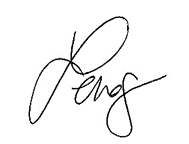 Date of Hearing: 07/11/2023                 _______________________________________________, ChairDate of Hearing: 07/11/2023                 _______________________________________________, ChairDate of Hearing: 07/11/2023                 _______________________________________________, ChairDate of Hearing: 07/11/2023                 _______________________________________________, ChairDate of Hearing: 07/11/2023                 _______________________________________________, ChairBILL NO. SCR 74AB 7AB 316AB 413ACTION VOTED ON Be adopted and re-refer to the Committee on Appropriations with the recommendation: To consent calendarDo pass and re-refer to the Committee on AppropriationsDo pass and re-refer to the Committee on AppropriationsDo pass as amended and re-refer to the Committee on AppropriationsACTION VOTED ON Be adopted and re-refer to the Committee on Appropriations with the recommendation: To consent calendarDo pass and re-refer to the Committee on AppropriationsDo pass and re-refer to the Committee on AppropriationsDo pass as amended and re-refer to the Committee on AppropriationsACTION VOTED ON Be adopted and re-refer to the Committee on Appropriations with the recommendation: To consent calendarDo pass and re-refer to the Committee on AppropriationsDo pass and re-refer to the Committee on AppropriationsDo pass as amended and re-refer to the Committee on AppropriationsACTION VOTED ON Be adopted and re-refer to the Committee on Appropriations with the recommendation: To consent calendarDo pass and re-refer to the Committee on AppropriationsDo pass and re-refer to the Committee on AppropriationsDo pass as amended and re-refer to the Committee on AppropriationsACTION VOTED ON Be adopted and re-refer to the Committee on Appropriations with the recommendation: To consent calendarDo pass and re-refer to the Committee on AppropriationsDo pass and re-refer to the Committee on AppropriationsDo pass as amended and re-refer to the Committee on AppropriationsACTION VOTED ON Be adopted and re-refer to the Committee on Appropriations with the recommendation: To consent calendarDo pass and re-refer to the Committee on AppropriationsDo pass and re-refer to the Committee on AppropriationsDo pass as amended and re-refer to the Committee on AppropriationsACTION VOTED ON Be adopted and re-refer to the Committee on Appropriations with the recommendation: To consent calendarDo pass and re-refer to the Committee on AppropriationsDo pass and re-refer to the Committee on AppropriationsDo pass as amended and re-refer to the Committee on AppropriationsACTION VOTED ON Be adopted and re-refer to the Committee on Appropriations with the recommendation: To consent calendarDo pass and re-refer to the Committee on AppropriationsDo pass and re-refer to the Committee on AppropriationsDo pass as amended and re-refer to the Committee on Appropriations  Aye  :  No   Aye  :  No   Aye  :  No   Aye  :  No Gonzalez, Chair X   :   X   :   X   :   X   :   Niello, V. Chair X   :        :   X X   :   X   :   AllenX   :   X   :   X   :   X   :   ArchuletaX   :   X   :   X   :   X   :   BeckerX   :   X   :   X   :   X   :   BlakespearX   :   X   :   X   :   X   :   CorteseX   :   X   :   X   :   X   :   DahleX   :        :   X DurazoX   :   X   :   X   :   X   :   LairdX   :   X   :   X   :   X   :   LimónX   :   X   :   X   :   X   :   McGuireX   :   X   :   X   :   X   :   NewmanX   :   X   :   X   :   NguyenX   :        :   X      :   X SeyartoX   :        :   X X   :        :   X UmbergX   :   X   :   X   :   Ayes  : 16Ayes  : 10Ayes  : 14Ayes  : 13Noes  : 0Noes  : 4Noes  : 0Noes  : 2BILL NO. AB 464AB 476AB 610AB 641ACTION VOTED ON Do pass as amended and re-refer to the Committee on AppropriationsDo pass as amendedDo pass and re-refer to the Committee on Appropriations with the recommendation: To consent calendarDo pass as amended and re-refer to the Committee on AppropriationsACTION VOTED ON Do pass as amended and re-refer to the Committee on AppropriationsDo pass as amendedDo pass and re-refer to the Committee on Appropriations with the recommendation: To consent calendarDo pass as amended and re-refer to the Committee on AppropriationsACTION VOTED ON Do pass as amended and re-refer to the Committee on AppropriationsDo pass as amendedDo pass and re-refer to the Committee on Appropriations with the recommendation: To consent calendarDo pass as amended and re-refer to the Committee on AppropriationsACTION VOTED ON Do pass as amended and re-refer to the Committee on AppropriationsDo pass as amendedDo pass and re-refer to the Committee on Appropriations with the recommendation: To consent calendarDo pass as amended and re-refer to the Committee on AppropriationsACTION VOTED ON Do pass as amended and re-refer to the Committee on AppropriationsDo pass as amendedDo pass and re-refer to the Committee on Appropriations with the recommendation: To consent calendarDo pass as amended and re-refer to the Committee on AppropriationsACTION VOTED ON Do pass as amended and re-refer to the Committee on AppropriationsDo pass as amendedDo pass and re-refer to the Committee on Appropriations with the recommendation: To consent calendarDo pass as amended and re-refer to the Committee on AppropriationsACTION VOTED ON Do pass as amended and re-refer to the Committee on AppropriationsDo pass as amendedDo pass and re-refer to the Committee on Appropriations with the recommendation: To consent calendarDo pass as amended and re-refer to the Committee on AppropriationsACTION VOTED ON Do pass as amended and re-refer to the Committee on AppropriationsDo pass as amendedDo pass and re-refer to the Committee on Appropriations with the recommendation: To consent calendarDo pass as amended and re-refer to the Committee on Appropriations  Aye  :  No   Aye  :  No   Aye  :  No   Aye  :  No Gonzalez, Chair X   :   X   :   X   :   X   :   Niello, V. Chair X   :   X   :   X   :   AllenX   :   X   :   X   :   X   :   ArchuletaX   :   X   :   X   :   X   :   BeckerX   :   X   :   X   :   X   :   BlakespearX   :   X   :   X   :   X   :   CorteseX   :   X   :   X   :   X   :   DahleX   :   X   :   X   :   DurazoX   :   X   :   X   :   X   :   LairdX   :   X   :   X   :   X   :   LimónX   :   X   :   X   :   X   :   McGuireX   :   X   :   X   :   X   :   NewmanX   :   X   :   X   :   X   :   NguyenX   :   X   :   X   :   SeyartoX   :   X   :   X   :   UmbergX   :   X   :   X   :   X   :   Ayes  : 12Ayes  : 16Ayes  : 16Ayes  : 16Noes  : 0Noes  : 0Noes  : 0Noes  : 0BILL NO. AB 744AB 825AB 962AB 1052ACTION VOTED ON Do pass and re-refer to the Committee on Appropriations with the recommendation: To consent calendarDo pass as amended and re-refer to the Committee on AppropriationsDo pass as amended and re-refer to the Committee on Appropriations with the recommendation: To consent calendarDo passACTION VOTED ON Do pass and re-refer to the Committee on Appropriations with the recommendation: To consent calendarDo pass as amended and re-refer to the Committee on AppropriationsDo pass as amended and re-refer to the Committee on Appropriations with the recommendation: To consent calendarDo passACTION VOTED ON Do pass and re-refer to the Committee on Appropriations with the recommendation: To consent calendarDo pass as amended and re-refer to the Committee on AppropriationsDo pass as amended and re-refer to the Committee on Appropriations with the recommendation: To consent calendarDo passACTION VOTED ON Do pass and re-refer to the Committee on Appropriations with the recommendation: To consent calendarDo pass as amended and re-refer to the Committee on AppropriationsDo pass as amended and re-refer to the Committee on Appropriations with the recommendation: To consent calendarDo passACTION VOTED ON Do pass and re-refer to the Committee on Appropriations with the recommendation: To consent calendarDo pass as amended and re-refer to the Committee on AppropriationsDo pass as amended and re-refer to the Committee on Appropriations with the recommendation: To consent calendarDo passACTION VOTED ON Do pass and re-refer to the Committee on Appropriations with the recommendation: To consent calendarDo pass as amended and re-refer to the Committee on AppropriationsDo pass as amended and re-refer to the Committee on Appropriations with the recommendation: To consent calendarDo passACTION VOTED ON Do pass and re-refer to the Committee on Appropriations with the recommendation: To consent calendarDo pass as amended and re-refer to the Committee on AppropriationsDo pass as amended and re-refer to the Committee on Appropriations with the recommendation: To consent calendarDo passACTION VOTED ON Do pass and re-refer to the Committee on Appropriations with the recommendation: To consent calendarDo pass as amended and re-refer to the Committee on AppropriationsDo pass as amended and re-refer to the Committee on Appropriations with the recommendation: To consent calendarDo pass  Aye  :  No   Aye  :  No   Aye  :  No   Aye  :  No Gonzalez, Chair X   :   X   :   X   :   X   :   Niello, V. Chair X   :        :   X X   :        :   X AllenX   :   X   :   X   :   X   :   ArchuletaX   :   X   :   X   :   X   :   BeckerX   :   X   :   X   :   X   :   BlakespearX   :   X   :   X   :   X   :   CorteseX   :   X   :   X   :   X   :   DahleX   :        :   X X   :        :   X DurazoX   :   X   :   X   :   X   :   LairdX   :   X   :   X   :   X   :   LimónX   :   X   :   X   :   X   :   McGuireX   :   X   :   X   :   X   :   NewmanX   :   X   :   X   :   X   :   NguyenX   :        :   X X   :        :   X SeyartoX   :        :   X X   :        :   X UmbergX   :   X   :   X   :   X   :   Ayes  : 16Ayes  : 12Ayes  : 16Ayes  : 12Noes  : 0Noes  : 4Noes  : 0Noes  : 4BILL NO. AB 1250AB 1335AB 1415AB 1447ACTION VOTED ON Do pass as amended and re-refer to the Committee on AppropriationsDo pass and re-refer to the Committee on AppropriationsDo pass as amended and re-refer to the Committee on AppropriationsDo pass and re-refer to the Committee on AppropriationsACTION VOTED ON Do pass as amended and re-refer to the Committee on AppropriationsDo pass and re-refer to the Committee on AppropriationsDo pass as amended and re-refer to the Committee on AppropriationsDo pass and re-refer to the Committee on AppropriationsACTION VOTED ON Do pass as amended and re-refer to the Committee on AppropriationsDo pass and re-refer to the Committee on AppropriationsDo pass as amended and re-refer to the Committee on AppropriationsDo pass and re-refer to the Committee on AppropriationsACTION VOTED ON Do pass as amended and re-refer to the Committee on AppropriationsDo pass and re-refer to the Committee on AppropriationsDo pass as amended and re-refer to the Committee on AppropriationsDo pass and re-refer to the Committee on AppropriationsACTION VOTED ON Do pass as amended and re-refer to the Committee on AppropriationsDo pass and re-refer to the Committee on AppropriationsDo pass as amended and re-refer to the Committee on AppropriationsDo pass and re-refer to the Committee on AppropriationsACTION VOTED ON Do pass as amended and re-refer to the Committee on AppropriationsDo pass and re-refer to the Committee on AppropriationsDo pass as amended and re-refer to the Committee on AppropriationsDo pass and re-refer to the Committee on AppropriationsACTION VOTED ON Do pass as amended and re-refer to the Committee on AppropriationsDo pass and re-refer to the Committee on AppropriationsDo pass as amended and re-refer to the Committee on AppropriationsDo pass and re-refer to the Committee on AppropriationsACTION VOTED ON Do pass as amended and re-refer to the Committee on AppropriationsDo pass and re-refer to the Committee on AppropriationsDo pass as amended and re-refer to the Committee on AppropriationsDo pass and re-refer to the Committee on Appropriations  Aye  :  No   Aye  :  No   Aye  :  No   Aye  :  No Gonzalez, Chair X   :   X   :   X   :   X   :   Niello, V. Chair      :   X X   :   X   :   AllenX   :   X   :   X   :   X   :   ArchuletaX   :   X   :   X   :   X   :   BeckerX   :   X   :   X   :   X   :   BlakespearX   :   CorteseX   :   X   :   X   :   X   :   Dahle     :   X X   :   X   :   DurazoX   :   X   :   X   :   X   :   LairdX   :   X   :   X   :   X   :   LimónX   :   X   :   X   :   McGuireX   :   X   :   X   :   X   :   NewmanX   :   X   :   X   :   X   :   Nguyen     :   X      :   X X   :   X   :   Seyarto     :   X      :   X X   :   X   :   UmbergX   :   X   :   X   :   X   :   Ayes  : 12Ayes  : 11Ayes  : 15Ayes  : 14Noes  : 4Noes  : 2Noes  : 0Noes  : 0BILL NO. AB 1594AB 1606AB 1614AB 1738ACTION VOTED ON Do pass as amended and re-refer to the Committee on Appropriations with the recommendation: To consent calendarDo pass and re-refer to the Committee on Appropriations with the recommendation: To consent calendarDo pass as amended and re-refer to the Committee on AppropriationsDo pass and re-refer to the Committee on Appropriations with the recommendation: To consent calendarACTION VOTED ON Do pass as amended and re-refer to the Committee on Appropriations with the recommendation: To consent calendarDo pass and re-refer to the Committee on Appropriations with the recommendation: To consent calendarDo pass as amended and re-refer to the Committee on AppropriationsDo pass and re-refer to the Committee on Appropriations with the recommendation: To consent calendarACTION VOTED ON Do pass as amended and re-refer to the Committee on Appropriations with the recommendation: To consent calendarDo pass and re-refer to the Committee on Appropriations with the recommendation: To consent calendarDo pass as amended and re-refer to the Committee on AppropriationsDo pass and re-refer to the Committee on Appropriations with the recommendation: To consent calendarACTION VOTED ON Do pass as amended and re-refer to the Committee on Appropriations with the recommendation: To consent calendarDo pass and re-refer to the Committee on Appropriations with the recommendation: To consent calendarDo pass as amended and re-refer to the Committee on AppropriationsDo pass and re-refer to the Committee on Appropriations with the recommendation: To consent calendarACTION VOTED ON Do pass as amended and re-refer to the Committee on Appropriations with the recommendation: To consent calendarDo pass and re-refer to the Committee on Appropriations with the recommendation: To consent calendarDo pass as amended and re-refer to the Committee on AppropriationsDo pass and re-refer to the Committee on Appropriations with the recommendation: To consent calendarACTION VOTED ON Do pass as amended and re-refer to the Committee on Appropriations with the recommendation: To consent calendarDo pass and re-refer to the Committee on Appropriations with the recommendation: To consent calendarDo pass as amended and re-refer to the Committee on AppropriationsDo pass and re-refer to the Committee on Appropriations with the recommendation: To consent calendarACTION VOTED ON Do pass as amended and re-refer to the Committee on Appropriations with the recommendation: To consent calendarDo pass and re-refer to the Committee on Appropriations with the recommendation: To consent calendarDo pass as amended and re-refer to the Committee on AppropriationsDo pass and re-refer to the Committee on Appropriations with the recommendation: To consent calendarACTION VOTED ON Do pass as amended and re-refer to the Committee on Appropriations with the recommendation: To consent calendarDo pass and re-refer to the Committee on Appropriations with the recommendation: To consent calendarDo pass as amended and re-refer to the Committee on AppropriationsDo pass and re-refer to the Committee on Appropriations with the recommendation: To consent calendar  Aye  :  No   Aye  :  No   Aye  :  No   Aye  :  No Gonzalez, Chair X   :   X   :   X   :   X   :   Niello, V. Chair X   :   X   :        :   X X   :   AllenX   :   X   :   X   :   X   :   ArchuletaX   :   X   :   X   :   X   :   BeckerX   :   X   :   X   :   X   :   BlakespearX   :   X   :   X   :   CorteseX   :   X   :   X   :   X   :   DahleX   :   X   :   X   :   X   :   DurazoX   :   X   :   X   :   X   :   LairdX   :   X   :   X   :   X   :   LimónX   :   X   :   X   :   X   :   McGuireX   :   X   :   X   :   X   :   NewmanX   :   X   :   X   :   X   :   NguyenX   :   X   :        :   X X   :   SeyartoX   :   X   :        :   X X   :   UmbergX   :   X   :   X   :   X   :   Ayes  : 16Ayes  : 16Ayes  : 12Ayes  : 16Noes  : 0Noes  : 0Noes  : 3Noes  : 0